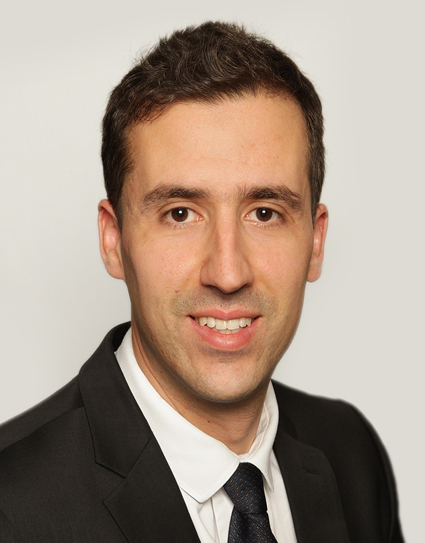 SKILLSExcellent in IT skills including MS power point presentation, Excel functions and WordCompetent in computer science: Unix, Catia v5, Patran, Nastran, FemapIELTS English certificate (score B2 level)Mechanical engineering knowledgeSales and negotiation skills, building effective team, analytical abilityLanguages:     English: Working proficiency	 French: Bilingual proficiency	 Arabic: Native proficiencyEMPLOYMENT HISTORY2015 - 2016  		Store manager at Opulent perfumes (1 year)London – UK“Opulent perfumes” is a retail trade company based in London, which sales different middle-eastern luxury perfumes brands. The store is located at Westfield shopping centre, the biggest shopping centre in Europe. During one year working, I increased turnover (£400K) of 15%.My duties were: Sales of middle-eastern luxury perfumes and meeting target salesOverall care of staff and their well beingRecruiting, workplace schedulingHandling customers issues or queries2012 - 2015          	Mechanical engineer at EXcent Group (4 years)Colomiers – France“Excent group” is an industrial group based in France, specialized in manufacturing handling tools for the aeronautical industry. The main principal customers were Airbus, EADS and Safran group. I worked four years for them and gained experience in sales negotiation and mechanical studies (metallic and aluminum structures, stress calculations, FE method).My duties were:  Sales of industrial handling tools for aircraft’s turbines (1-3 tonne/tool , €5-20K/tool)Interpreting customer requirements and specificationsAnalysing costs and salesCalculating client quotationsMechanical study (Finite element method)Meetings with clients, negotiationTechnical presentation2011    		      	Sales representative at Cyberfix31 (1 year)Toulouse – France“Cyberfix31” is a retail trade company based in France which sales laptop computers, mobile phones and all additional accessories. During one year working, I increased turnover (€200K) of 20%.My duties were:sales of laptop computers and mobile phonesMeeting target salesCustomer serviceWrite quotesEDUCATION2008 - 2010   	Master’s degree in Mechanical engineering	Paul Sabatier University – Toulouse/France2004 - 2008         	Bachelor’s degree in Mechanical engineering	Paul Sabatier University – Toulouse/FranceINTERESTSImpact of nutrition on physical performance as a preventive therapyFrequent swimming and jogging Traveling (UK/1year, Dubai/1year, Jordan/5years, Saudi Arabia/4years, Morocco/2weeks, Tunisia/2weeks, Turkey/2weeks)REFERENCESAvailable on request